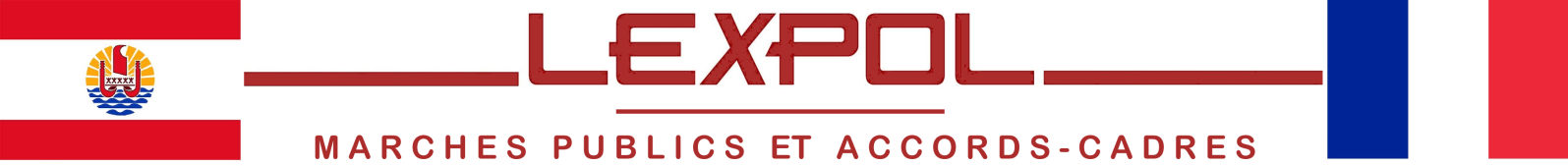 Le présent formulaire (disponible sur le site lexpol, espace marchés publics) est un modèle de formulaire à jour de la dernière modification du code polynésien des marchés publics. Il peut être utilisé pour répondre aux marchés publics ou accords-cadres passés par la Polynésie française, les communes ou leurs démembrements. Il est conçu pour compléter le formulaire « Lettre de candidature » (LC1 ou LC1bis).Il ne doit donc pas être signé.Il permet de s’assurer que le candidat individuel, chacun des membres du groupement, ou, le cas échéant, le(s) sous-traitant(s), dispose(nt) des capacités suffisantes pour l’exécution du marché public ou de l’accord-cadre. L’attention de l’acheteur public est appelée sur le fait qu’il lui appartient de déterminer quelle(s) capacité(s) financières, techniques ou professionnelles exiger, à partir de la liste des renseignements et documents énumérés aux articles A 233-1 et A 233-2 du CPMP. Seuls ceux objectivement nécessaires à l’objet du marché et à la nature des prestations envisagées doivent être requis : l’acheteur n’est donc pas tenu d’exiger la totalité des renseignements et documents énumérés par le code.C’est également  à l’acheteur d’adapter les rubriques D à G afin qu’elles correspondent parfaitement avec les éléments qu’il demande dans son règlement de la consultation. Conformément aux termes du règlement de la consultation (*) relatives au dossier de candidature à présenter, 
le candidat1 (individuel ou membre d’un groupement) déclare ou fournit les renseignements identifiés dans les rubriques ci-après : LC2CAPACITES DU CANDIDATA – Identification de l’acheteur public  (Reprendre le contenu de la mention figurant dans l’avis d’appel public à la concurrence ou la lettre de consultation.)Polynésie françaiseVice-Présidence, Ministère de l’agriculture, de l’économie bleue et du domaine, en charge de la rechercheDirection des affaires foncièresB – Objet de la consultation  (Reprendre le contenu de la mention figurant dans l’avis d’appel public à la concurrence ou la lettre de consultation.)Travaux de sécurisation du talus situé sur la parcelle cadastrée section BD n° 91 sise commune de VairaoC – Indentification du candidat (individuel ou membre d’un groupement)(En cas de candidature d’un groupement d’entreprises, chaque membre de celui-ci remplira un LC2 pour ce qui le concerne.)Nom commercial et dénomination sociale du candidat : Numéro TAHITI (ou RIDET ou SIRET) : Adresse courriel de contact : D - Capacités financières du candidat (individuel ou membre d’un groupement)D.1 – Chiffre d’affaires global : Chiffre d’affaires global sur les trois derniers exercices disponibles :(*) L’acheteur public est invité à vérifier et remettre à jour les exercices demandés en fonction de la date de lancement de sa consultation.D.2 – Chiffre d’affaires relatif à l’objet du marché : Chiffre d’affaires concernant les fournitures, services ou travaux objet du marché / du lot, sur les trois derniers exercices disponibles :(*) L’acheteur public est invité à vérifier et remettre à jour les exercices demandés en fonction de la date de lancement de sa consultation.(**) En cas d’allotissement, le candidat précise le n° du lot auquel il soumissionne.  S’il présente des offres pour plusieurs lots, le candidat ajoute et renseigne autant de lignes que de lots auxquels il soumissionne.D.3 - Assurance pour les risques professionnelsL’acheteur public demande une assurance pour les risques professionnels :  OUIle candidat doit fournir une attestation d’assurance en cours de validité dans son dossier de candidature.  NONaucune attestation d’assurance n’est à fournir dans le dossier de candidature.E - Capacités techniques du candidat (individuel ou membre d’un groupement)E.1 – Liste des principales fournitures ou des principaux services : (sans objet en marché de travaux)Liste des principales fournitures ou des principaux services effectués au cours des cinq dernières années :(*) L’acheteur public est invité à vérifier et à remettre à jour les années demandées en fonction de la date de lancement de sa consultation. (**) Le candidat barre ou supprime la mention inutile et fournit les éléments demandés.E.2 – Liste des travaux exécutés : (sans objet en marché de fournitures ou de services)Liste des travaux exécutés au cours des Cinq dernières années :(*) L’acheteur public est invité à vérifier et à remettre à jour les années demandées en fonction de la date de lancement de sa consultation.(**) Le candidat barre ou supprime la mention inutile et fournit les éléments demandés.F – Effectifs du candidatF.1 – Effectifs moyens annuels : Effectifs moyens annuels sur les trois dernières années :(*) L’acheteur public est invité à vérifier et à remettre à jour les années demandées en fonction de la date de lancement de sa consultation.(**) Le candidat complète le tableau.F.2 – Importance du personnel d’encadrement : Importance de l’encadrement sur les trois dernières années :(*) L’acheteur public est invité à vérifier et à remettre à jour les années demandées en fonction de la date de lancement de sa consultation.(**) Le candidat complète le tableau.G – Autres renseignements relatifs à la capacité financière, technique et professionnelle du candidat (le cas échéant)L’acheteur public récapitule ci-dessous les autres renseignements ou pièces demandé(e)s, en application des article A 233-1 et A 233-2, dans l'avis d'appel public à la concurrence, le règlement de consultation ou la lettre de consultation qui doivent être fourni(e)s, en annexe du présent document, par le candidat (individuel ou membre du groupement) pour justifier de ses capacités professionnelles, techniques et financières :I - Capacités des opérateurs économiques sur lesquels le candidat s’appuie pour présenter sa candidature Désignation du (des) opérateur(s) (*) : [Indiquer le nom commercial et la dénomination sociale de chaque opérateur économique, les adresses de son établissement et de son siège social (si elle est différente de l’adresse de l’établissement), son adresse électronique, ses numéros de téléphone et de télécopie, son numéro TAHITI.] (…)Nature du lien juridique : (sous-traitance, filiale, société-mère° …) :(*Joindre, pour chaque opérateur économique, tous les renseignements demandés par l’acheteur dans l'avis d'appel à la concurrence ou dans les documents de la consultation. 	
Le candidat (individuel  ou membre d’un groupement) sera tenu d’apporter la preuve que chacun de ces opérateurs économiques mettra à sa disposition les moyens nécessaires pendant toute la durée d’exécution du marché public ou de l’accord-cadre sous la forme par exemple d’un engagement écrit émanant d’une personne ayant la capacité à engager l’opérateur économique concerné. 	
Lorsque le candidat présente son sous-traitant au moment du dépôt de son offre, le candidat peut utiliser le modèle de déclaration de sous-traitance LC4 comprenant les mentions exigées par l’article LP 421-3.